On peut mettre en relation l’œuvre « la guerre » d’Otto Dix avec plusieurs autres œuvres. 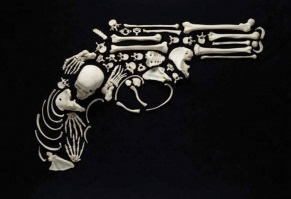 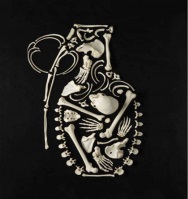 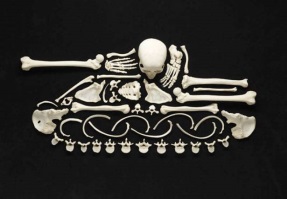 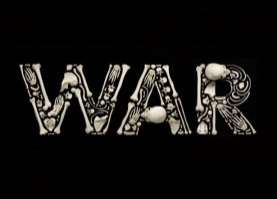 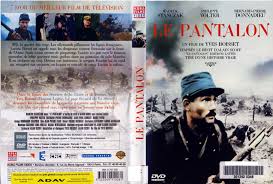 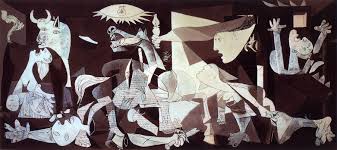 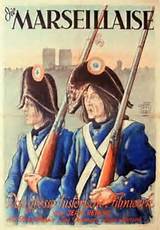 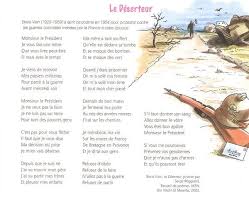 